      «№ 83  орта мектебі»коммуналдық  мемлекеттік  мекемесінің    20  қараша  мен   01 желтоқсан аралығында  өткізілген  «Бастауыш -білім  бастауы»   атты  бастауыш  сынып  апталығы  туралыАнықтамаАпталық  кезінде  өткізілетін  ашық  сабақтар  мен іс-шаралардың  жоспары  жасалып,бекітілді.Апталықтың  жоспары  мұғалімдердің  әдістемелік  бөлмесіне  ілінді.Апталық  барысында  ашық  сабақтар  және  сыныптан  тыс іс-шаралар  өткізуге  тиісті  мектеп  фойесі  талапқа  сай  безендірілді.  «Бастауыш -білім  бастауы» апталықтың  ашылу  салтанаты  20 қараша күні  өткізілді.Апталық  «Білім  патшалығы» шағын көрінісімен  басталды.Одан әрі  ән шырқалып,«Пәндер  сөйлейді» өлең  шумақтарымен  жалғасын  тапты. 21 қараша  күні  4«В» сыныбында әдебиеттік оқу  пәнінен «Ұлттық  ойындарымыз» тақырыбында пән мұғалімі Г.Измаганбетова ашық  сабақ  көрсетті.Сөйлеу  барысында  мақал – мәтелдерді,өлең  жолдарын,нақыл  сөздерді,шешендік  сөздерді  және   вербальды емес  тілдік  құралдарды  қолдану мақсаты  қойылған  болатын.Мұғалім білім алушыларды  мақсатқа  жетуге «Ой қозғау», «Qr kod», «Еркін микрофон», «Түрлі  түсті  асықтар»әдістерін  пайдаланды.Білім алушылар  тапсырмаларды  орындап,сабаққа  белсене қатысты.22 қараша  күні  мектепалды даярлық  «А» сыныбының  сауат ашу  пәнінен  «Дыбыстық талдау» тақырыбында  М.Саяғұлова ашақ  сабақ  көрсетті.Дыбыстық  талдау жасауды меңгертуді  жалғастыру  мақсаты  қойылды.Сабақ  «Шаттық  шеңберін» құру арқылы  басталды.Білім алушылар  партаға бастарын  қойып  ұйқыға кетеді.Бейнежазбадан түнгі  оқиға  баяндалады.Бәрі бірге  оянып,күнге  қолдарын  созып,ширату  жаттығуын жасады.  «Еске  түсірейік!»әдісі  арқылы өтілген  тақырыптарға  шолу  жасалды.Суретпен  жұмыс жасап «Түн» сөзіне  дыбыстық  талдау  жасады.Дәптермен жұмыс  кезінде суреттерді  ата,буынға  бөл,суреттерді штрихта,үзік  сызықтармен бастыр  тапсырмаларын орындады.Сабақ  соңында кері байланыс жасалды.22 қараша күні  мектепалды даярлық «Ә» сыныбында  сауат ашу  пәнінен  «Дыбыстық  талдау» тақырыбында  пән  мұғалімі О.Тулебаева ашық  сабақ  көрсетті.Дыбыстық  талдау  жасауды  меңгертуді жалғастыру  мақсаты  қойылды.Мұғалім сабақты  «Шаттық  шеңберіне» тұрып  ширату  жаттығуымен басталды. «Еске  түсірейік!» әдісі арқылы  сұрақтарға  жауап алды. «Бейнежазба» көрсету арқылы  дауысты  және  дауыссыз  дыбыстар  туралы  білімдерін  толықтырды.  «Кім  тапқыр?» ойыны  арқылы  суреттерді  атап,дауыссыз дыбыстан  басталатын сөздерді  көкпен,дауысты  дыбыстан  басталатын  сөздерді  қызыл  сызықпен  қосты. 3-тапсырмада  алма  суретін  штрихтады.Сабақ  сұрақтар  арқылы  қорытындыланды.Оқушыларды  жүйелі  сөйлеуге,сұраққа  толық жауап беруге  дағдыландыру керек.22 қараша күні   3 «  В» сыныбында әдебиеттік оқу  пәнінен «Түскі тамақ- күшті  тамақ» тақырыбында  пән  мұғалімі  Тажиева  Лаура ашық  сабақ  көрсетті.Шығарманың тақырыбын  анықтау  және  негізгі  ойды  білдіріп  тұрған  мәтін  бөлігін,сөйлемді  табу,шығарманы  дауыстап  түсініп,рөлге  бөліп,мәнерлеп,теріп оқу,шығармашылық  жұмысын суретін,сценарий  түрінде  ұсыну  мақсаты  қойылған  болатын.Мұғалім  білім  алушыларды  мақсатқа  жеткізуде  «Сұрақ- жауап» «Суреттер  сөйледі», «Миға  шабуыл» әдістерін  қолданды.Сабақтың  соңында  кері байланысқа  «Алма ағашы» әдісін  пайдаланды.Білім алушылар  тапсырмаларды  белсене  орындады.Сұраққа  толық жауап  беру дағдысын  қалыптастыру қажет.22 қараша күні   3 « А» сыныбында  қазақ  тілі  пәнінен «Түбір мен  қосымша» тақырыбында  пән  мұғалімі  Ұ.Сарманова ашық сабақ  көрсетті.Тыңдалған  материал  бойынша  тірек  сөздерді  белгілеу,ашық және  жабық  сұрақтарға  жауап беру.Мәтін  мазмұны бойынша  пікір  білдіруге  бағытталған  сұрақтар  құрастыру және  жауап беру мақсаты  қойылған болатын.Мұғалім  білім алушыларды  сабақ  мақсатына  жеткізу  барысында топпен,жұппен,жеке  жұмыстар ұйымдастырды.Білім  алушылар сабаққа  белсене  араласты.Сабақ өз  мақсатына  жетті.22 қараша күні 2 «В» сыныбында  әдебиеттік  оқу  пәнінен М.Айымбетов «Дәрмен  атай» тақырыбында пән  мұғалімі Н.Бертлеуова ашық  сабақ  өткізді.Шығармашылық  жұмысын  мұғалімнің  көмегімен  сурет каллиграмма   ,апликация,фотосуреттер  арқылы  ұсыну мақсаты  қойылды.Сабақ  «Біз  қандаймыз?» ширату  жаттығуын  жасау арқылы  басталды. «Word woll» ойыны арқылы  үй  тапсырмасы  сұралды.Суретпен  жұмыс  жасау арқылы  жаңа  сабақ тақырыбы  ашылды.Оқулықпен  жұмыс  кезінде «Дәрмен  атай» әңгімесін тізбектетіп оқытып,мұғалім көмегімен рөлдерге  бөліп  оқытты. «Eduplay» ойыны арқылы қосыша  тапсырма  орындады. «Тілек ағашы» әдісі  арқылы  мектептегі  қамқор  жандарға алғыстарын айтты.4- тапсырманы «Планшет»әдісі  арқылы орындады. «Әр  еңбек  маңызды»  тақырыбына  шағын  әңгіме  жазды.Сабақ  соңында  кері  байланысқа  «Чемпиондар» әдісін  пайдаланды.23 қараша күні мектепалды даярлық «Б» сыныбында  сауат ашу пәнінен «Дыбыстық  талдау» тақырыбында Г.Жұмантаева ашық  сабақ көрсетті.Дауысты,дауыссыз дыбыстарды  ажыратуға,дыбыстық  талдау жасай білуге  үйрету  мақсатын  қойған болатын.Сабақ ширату  жаттығуымен  басталды. «Еске  түсірейік!» әдісі арқылы өтілген  материалдарға шолу  жасалды.Жұмбақты  шешу арқылы «құрт», «кілт» сөздерін  шығарып,дыбыстық  талдау жасалды.2-тапсырма бойынша суреттерді атап, «С» дыбысы бар  сөздерді алақанды  шапалақтап буынға  бөліп,тиісті  сызбамен қосты.3-тапсырмада үзік  сызықтарды бастырды,4-тапсырманы  көрсетілген бағыт бойынша штрихтады,5-  тапсырмада үзік сызықтарды бастырды.Сабақ  соңында сұрақтарға  жауап алды.23 қараша күні 1 «Б» сыныбында дүниетану  пәнінен  «Отбасылық  мерекелер» тақырыбында пән  мұғалімі Г.Сермағанбетова ашық  сабақ  өткізді.Отбасы  мүшелерінің  арасындағы  қамқор  қарым қатынастың маңызын  түсіндіріп,мысалдар келтіру.Отбасылық  мерекелердің  бірін сипаттау.Сабақ мақсатына  жету  барысында «Пицца» , «Әжемнің  туған  күні» мультфильм, «Шарды жина» ойыны, «Додекаэдр» әдістерін пайдаланды.Сабақтың  соңында «Тәтті  торт» әдісін пайдаланды.23 қараша күні  4 «В» сыныбында жаратылыстану  пәнінен  «Заттар  қандай  болады?» тақырыбында пән  мұғалімі М.Булекеева  ашық сабақ  өткізді.Алынған  нәтижені  білім алушы  таңдаған формада  ұсыну  мақсатын  қойды.Сабақ жағымды  психологиялық ахуал  туғызумен  басталды. «Серпілген сауал» әдісі арқылы үй тапсырмасы  сұралды.1-тапсырмада «Ойлан тап» әдісімен орындады. «Анықтау» әдісі арқылы қоспа мен таза  затты алуда  тәжірибе жасады.2-тапсырманы  «Ойлан ,жұптас,талқыла» әдісі арқылы жұппен зерттеу жұмысын жүргізді.Суретпен жұмыс жасау арқылы заттың  қасиетін анықтады.Сабақ  соңында «Шеринг» әдісі арқылы кері байланыс орнатылды.23 қараша күні  2 «Ә» сыныбында «Сандар әлемі» пәнінен «Кім  жүйрік?» тақырыбында пән  мұғалімі М.Сағнаева ашық  сабақ  өткізді.Оқушылардың жан жақты  білімдерін  қалыптастыру,математика пәнінің  ерекшілігі және басқа пәндермен  байланысын көрсету мақсатына  жету барысында «Тапқырлар», «Зеректер», «Алғырлар» болып үш топқа  бөлініп  сайысты.Сайыс «Кім жылдам?, «Теңдеуді шеш», «Сиқырлы  шаршы», «Күшікке  көмектес», «Тізбекті жалғастыр» кезеңдерінен  тұрды.Білім алушылар тапсырмаларды орындауда белсенді болды.Сайыс  соңында  «Алғырлар» тобы жеңімпаз атанды.24 қараша күні 1 «А» сыныбында әліппе пәнінен Пп дыбысы мен әрпі тақырыбында пән  мұғалімі Г.Мукышова ашық сабақ өткізді.Көмекші  құралдар (тірек сызба,сюжетті сурет) арқылы оқиғаның ретін сақтай отырып баяндау,сызба,сурет  белгілер арқылы шағын мәтін құрастыру мақсаты қойылған.Сабақ  мақсатына жету  барысында «Қолшатыр», «Толықтыр», «Орнын тап», «Тездет,бірақ қателеспе»әдістерін пайдаланды.24 қараша күні 1 «Б» сыныбында  сандар әлемі пәнінен пән  мұғалімі М.Изкенова ашық  сабақ көрсетті. Оқушылардың жан жақты  білімдерін  қалыптастыру,математика пәнінің  ерекшілігі және басқа пәндермен  байланысын көрсету мақсаты қойылды.Сабақ «Біз қандаймыз,қандаймыз?»ширату  жаттығуымен  басталды.1-тапсырма жұптық  жұмыс  түрінде «Ойлан,жұптас,бөліс!» әдісімен сандардың құрамын  тапты.2-тапсырма  «Сыңарын тап» ойыны арқылы берілген қима қағаздарды құрастырып  1-ден 10-ға  дейінгі  сандарды  оқыды.3- тапсырма «Ойлан,тап» ойыны арқылы  кестемен  жұмыс жасады.4-тапсырманы  «Асық  жинау» ойыны арқылы өрнектердің мәнін тапты.5-тапсырма  «Кім тапқыр?» ойыны арқылы салыстыру тапсырмасын орындады.Сабақ  соңында  «Геометриялық фигуралар» әдісі арқылы кері  байланыс жасалды.24 қараша күні  3 «Б» сыныбында  қазақ  тілі пәнінен «Түбір мен  қосымшаның  жазылуы» тақырыбында пән  мұғалімі  А.Ерсейтова ашық  сабақ өткізді.Аудио ,бейнежазба мазмұны  бойынша  айтылған өзгенің  пікіріне (келісу,келіспеу себебін) өз көзқарасын білдіру,түбір сөздегі  -ы ,-і-нің дауысты дыбыспен басталатын қосымша жалғанған кездегі өзгерісті сақтап жазу мақсаты  қойылды.Сабақ  мақсатына  жету  барысында «Жалғасын тап», «Қызанақ жинау», «Сәйкестендір» әдістерін пайдаланды.Сабақты «Таңғажайып алаң» әдісі арқылы қорытындыланды.24 қараша күні  2  «А» сыныбында қазақ  тілі  пәнінен «Сұраулы сөйлем» тақырыбында пән  мұғалімі А.Молдабекова ашық  сабақ  өткізді.Сөйлем  түрлерінің айтылу  мақсатына сәйкес тыныс белгілерін (нүкте,сұрау белгісі,леп белгісі) қолдану,күнделікті өмірде  кездесетін жағдаяттарға байланысты сөйлеу мәдениетін сақтап,диалогке қатысу мақсатын қойған.Сабақ  мақсатына  жету  барысында «Мен бастаймын,сен жалғастыр»бейнежазба, «Диалог құрастыр», «Адасқан сөйлемдер» әдістерін пайдаланды.Сабақ  соңында «Басбармақ» әдісі арқылы кері байланыс  жасалды.Апталықтың екінші аптасы  27 қараша күні  Ұ.Сарманова,М.Санақұлова,А.Ерсейтова,Л.Тажиеваның ұйымдастыруымен  3 сынып  білім алушыларының «Алтын қақпа» танымдық  ойынымен басталды.Мақсаты білім алушылардың Қазақстан  туралы  алған  білімдерін  тиянақтау.Отан  туралы өлең,қанатты  сөздер  арқылы білімдерін  толықтыру.Танымдық ойынға екі топ қатысты.Ойын үш кезеңнен тұрды.І кезең «Темір қақпа», ІІ кезең «Күміс қақпа», ІІІ кезең «Алтын қақпа».Әр кезең тапсырмалары бар бар.Тапсырмаларды дұрыс  орындау арқылы  қақпаларды ашты.Іс шара фейсбук  парақшасына жарияланды.28 қараша күні   М.Булекеева,Г.Измаганбетоа,М.Изкенованың және  мектеп психологі А.Каленованың ұйымдастыруымен және 4 сынып оқушыларының қатысуымен «Бала  өмірінің қауіпсіздігі басты  назарда» тақырыбында   сыныптан тыс іс- шара өткізілді.Білім алушылар -Әлеуметтік  желі  деген не?-Бұл  желілер  не  үшін  керек болды?Әлеуметтік желінің  қанша  түрі  бар?Тіркелудің түрлері?Әлеуметтік желі  зиян ба,пайдалы ма?Буллинг дегеніміз не? Сұрақтарына жауап берілді.Буллинг туралы бейнежазба көрсетілді.29 қараша күні  А.Молдабекова,Н.Бертлеуова,М.Сағнаеваның  ұйымдастыруымен  2 сыныптар  арасында  «Дарабоз»  сайысы өткізілді.Мақсаты :білім алушылардың білім негізін қалыптастыру, пәнге деген қызығушылығын ояту,сөздік қорын дамыту.Сайыс «Бәйге», «Тапқыр болсаң ұтып көр», «Мың бір  мақал», «Кім жылдам?» , «Ойлан,тап» кезеңдерінен  тұрды.Сайысқа  үш топ қатысты. «Жігер» тобы І орын, «Болашақ» тобы ІІ орын, «Білім» тобы ІІІ орын алды.29 қараша күні  Г.Мукышова,Қ.Қаратаева,Г.Сермағанбетова,С.Байдаулетованың ұйымдастыруымен 1 сынып оқушыларының  арасында  «Ертегілер  елінде» сахналық қойылым дайындады. «Шалқан» ертегісі және «Сауысқан мен көкек» ертегілерін сахналады.Білім алушылардың ертегілерді  оқуға  қызығушылықтарын  оятты.30 қараша  күні  О.Тулебаева,М.Саяғұлова,Г.Жумантаеваның ұйымдастыруымен мектепалды даярлық  сыныптарының  арасында  «Ботақан» сайысы ұйымдастырылды.Сайысқа  6  білім алушы қатысты.Сайыс «Тегін білу  тектілік» (Өздерін таныстырады), «Өнерлінің  өрісі кең»(Өз өнерін көрсету), «Адам көркі  шүберек» (Сән үлгісі,еркін тақырыпта), «Санап үйренемін» (Құрастыру) кезеңдерінен тұрды. Сайыс соңында әділ қазы мүшелері білім алушыларды «Әнші», «Биші», «Өнерлі», «Сәнқой» номинацияларымен  марапатталды.Неміс педагогы И.Ф.Гербарт өзінің  оқыту  теориясының  негізіне әр  саладағы  қызығушылықты алған.Адамдағы  қызығушылықтар қоршаған дүниені танып  білуге немесе қоғамдық  өмірге араласуға  байланысты болады.Сондықтан, мұғалім өз  білімін жан жақты жетілдіре отырып,білім  алушыны қызықтырып оқыту керек екенін айтқан.Біздің  бақылауымыз да осыны көрсетті.Жас бала не нәрсені болса да білуге құмар,қызыққыш,қолымен ұстап,ұйымдастырылған сабаққа байланысты.Жақсы  ұйымдастырылатын сабақтың  жоспарында сабақ кезеңдері  мен кері байланыс дұрыс  қойылса ғана,барлық  білім алушылар әр сабақта өз мақсатына  жетері хақ.Сондықтан,әрбір сабақта бұрыннан белгілі  мәліметті қайталай бермей,оқытудың  жаңа  әдіс- тәсілдерін іздестіру  қажет.Әр мұғалімнің басты  мақсаты бәсекеге қабілетті маман болу.Ол үшін ұстаз өз жұмысының шебері  болуы керек деп  ойлаймын.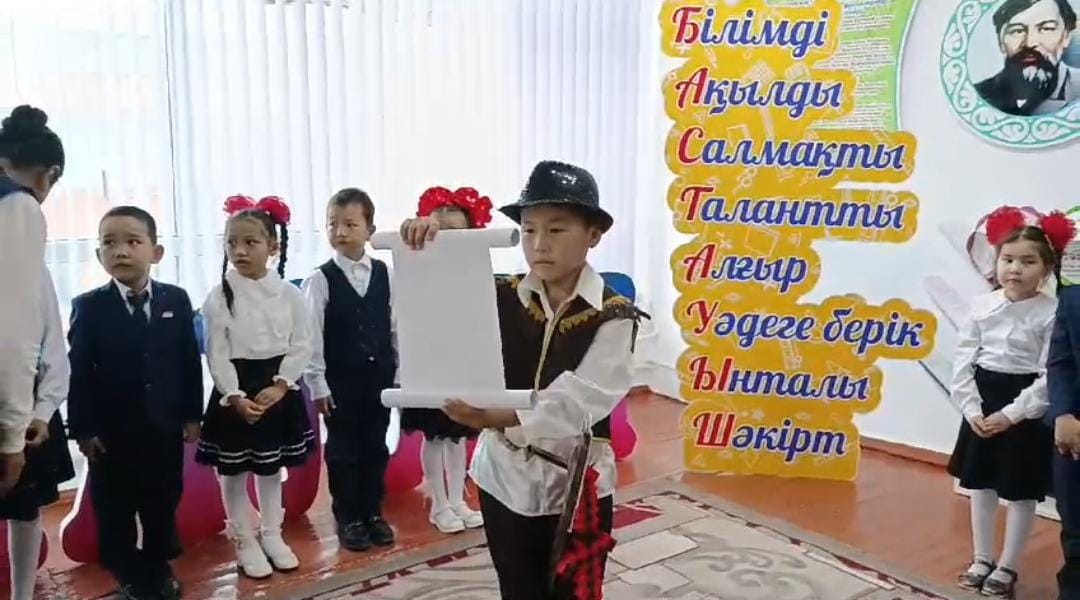 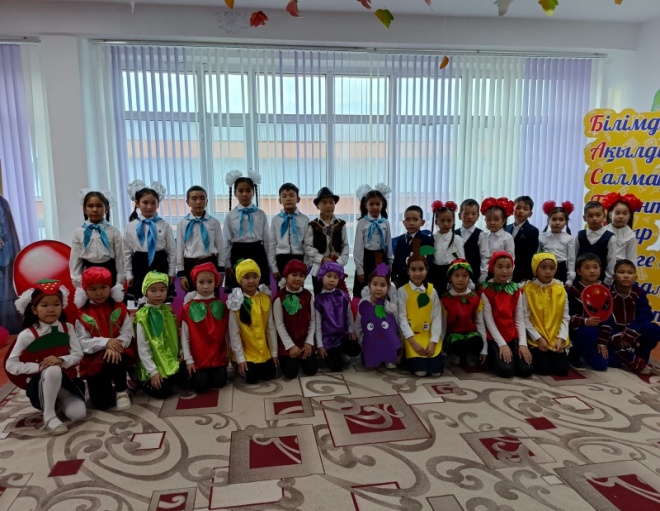 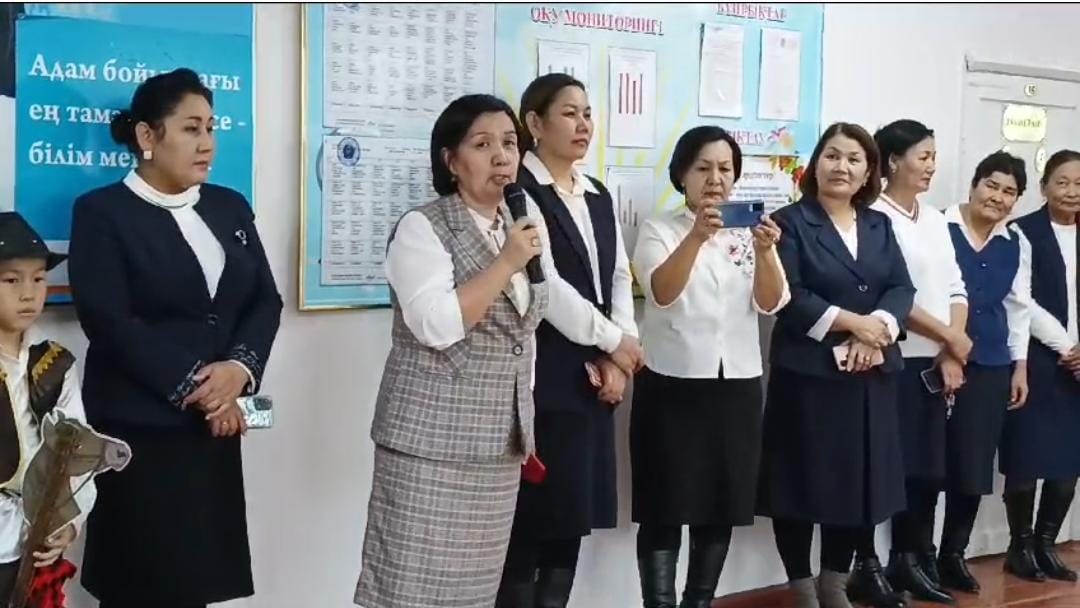 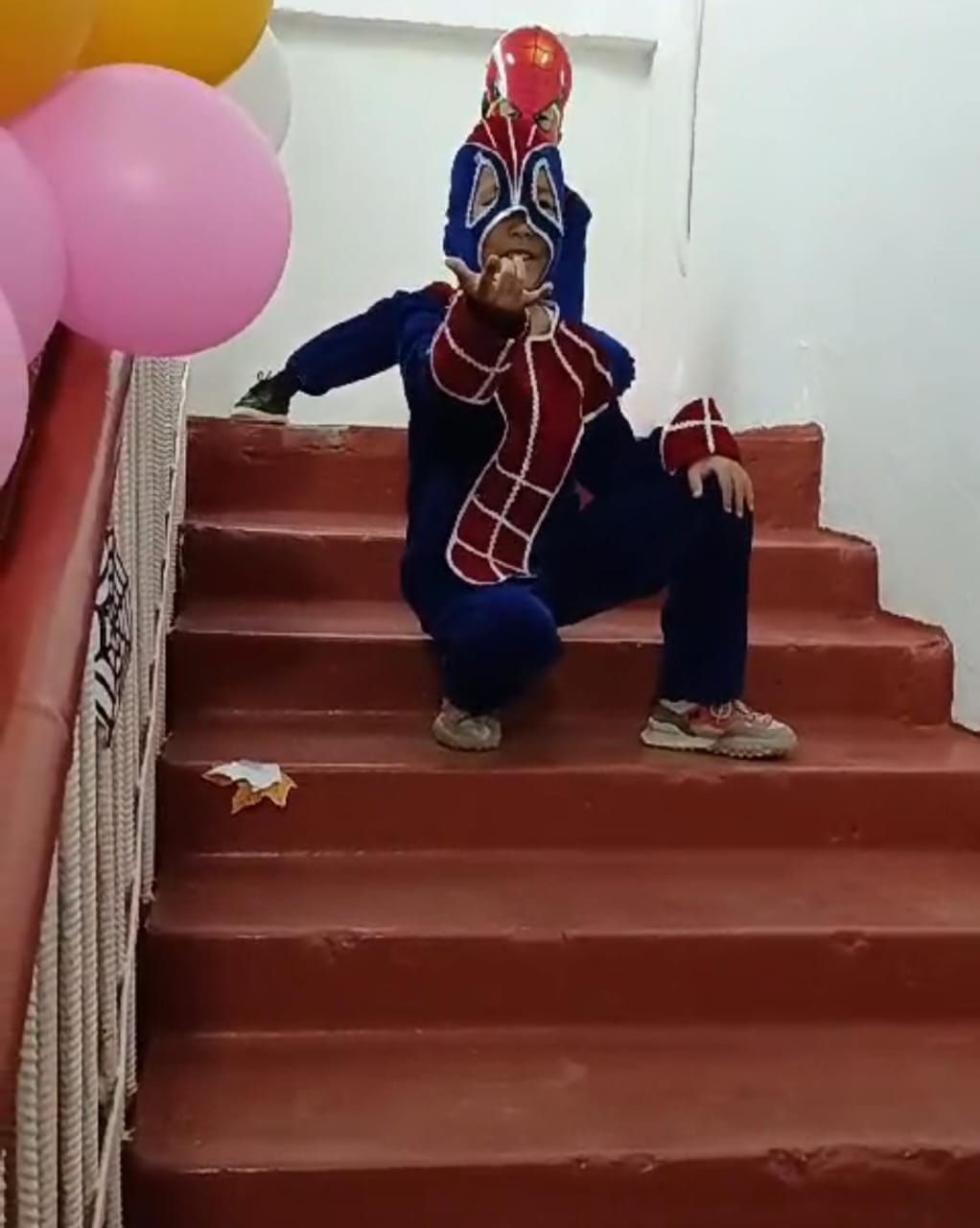 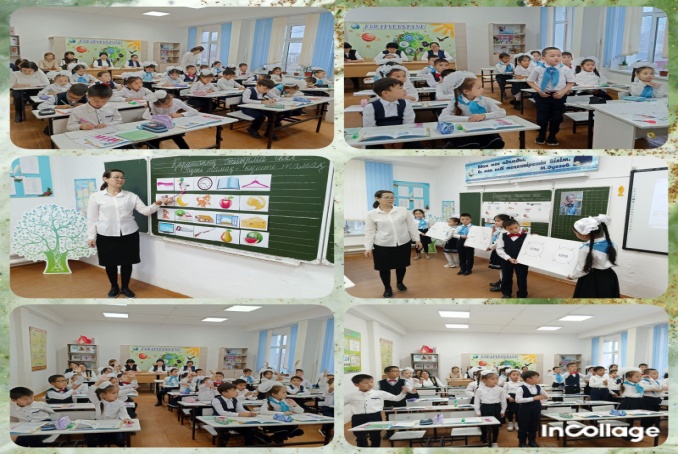 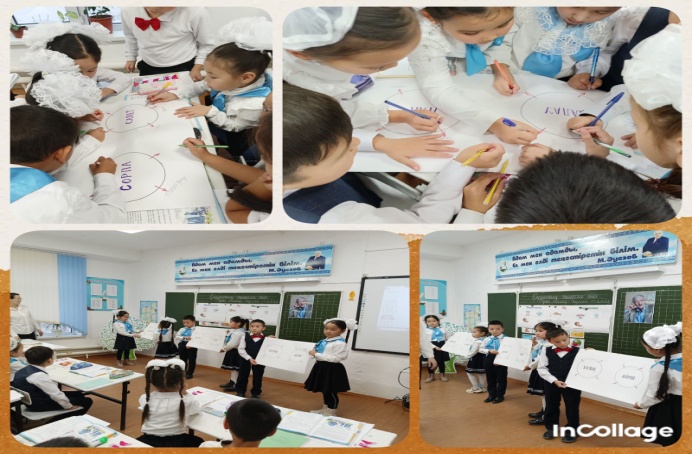 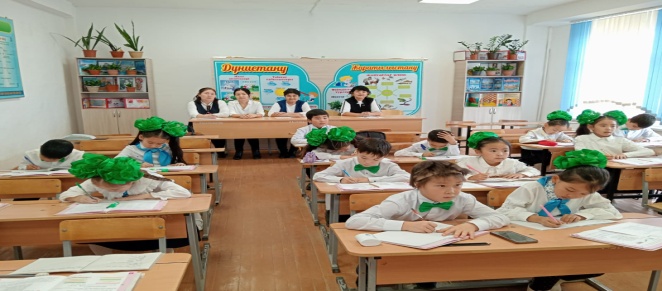 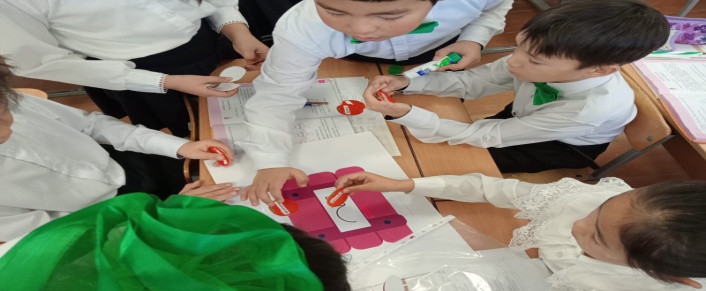 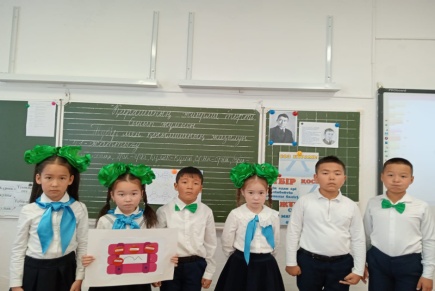 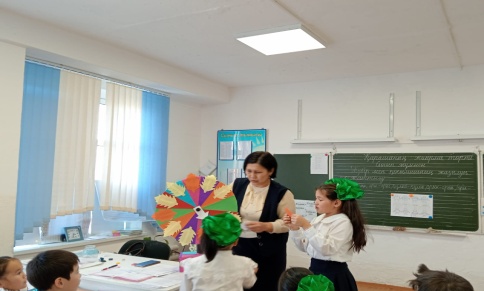 